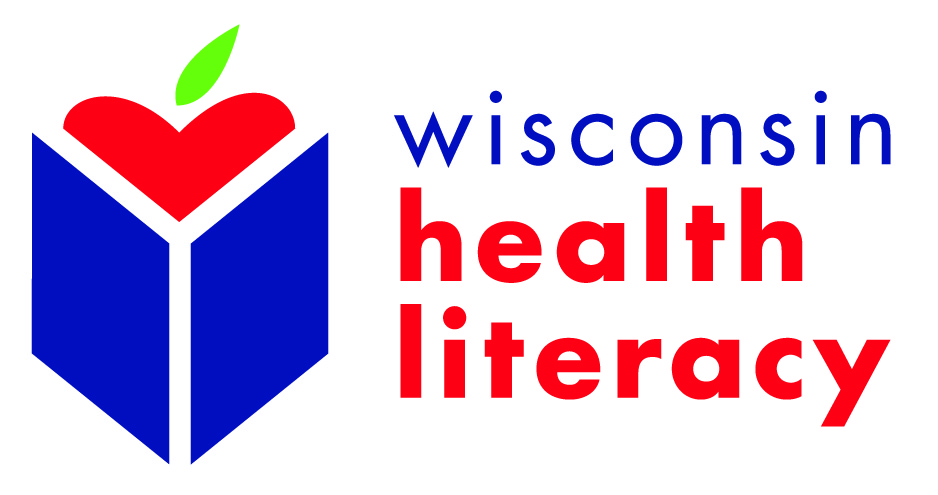 2017 Wisconsin Health Literacy Summit Breakout Session/Poster Presenter – Call for SpeakersThe 2017 Wisconsin Health Literacy Summit: “Health Literacy: A Critical Link in Patient Engagement,” will be held April 4-5, 2017, in Madison, Wisconsin. We are inviting individuals to submit proposals for 60-minute breakout sessions and/or poster presentations.  Priority will be given to proposals which demonstrate how improved health communication and/or increased patient engagement can lead to better outcomes, including: How health literate communications can help people become more engaged with their health and healthcareReducing health literacy barriers for those with chronic diseaseIntegrating health literacy into health prevention or oral health initiativesAssisting consumers in accessing, understanding and using health insuranceIntegrating health literacy practices and/or programs into adult literacy curriculaCultural competency and including populations served in designing, implementing and evaluating health informationMeasuring and evaluating the impact of health literacy interventionsBuilding support for and/or implementing health literacy initiatives in a health care or health insurance organizationOther relevant and timely topics will also be considered.
To apply to present a breakout session or poster presentation, complete and submit the following application as a Word document by Friday, January 6, 2017 to: kari@wisconsinliteracy.org. Final selections will be made by the Summit Planning Committee. Session presenters will be notified of their selection by January 20, 2017. Breakout session and poster presenters must register for the Summit and may take advantage of the reduced presenter rate of $150.For any questions, please contact:Kari LaScala	Health Communications Specialistkari@wisconsinliteracy.orgSummit Presentation Proposal(Note: Boxes will expand as you enter content)I am applying to present: 60-minute Breakout Session only	Poster Presentation onlyEither Breakout Session or Poster PresentationWilling to do bothPresentation Title: Lead Presenter Description: (Name, title, organization, maximum 100-word biography, education, including institution, major area of study, degree, year awarded. Attach CV/resume (PDF or Word document only).Lead Presenter Contact information:(Include mailing address, email, work phone, mobile phone)
Co-presenter (if any) Description: 
(Name, title, organization, maximum 100-word biography, education, including institution, major area of study, degree, year awarded. Attach CV/resume (PDF or Word document only)Co-presenters (if any) Contact information:(Include name, title, organization, email address, phone for each)Abstract/Proposal Description:(300 word limit)Brief Summary Description for Conference Website and Program(100-word limit – content may be edited as needed)Example:Nearly 60% of adults 65 and older are estimated to be in the lowest two levels of health literacy.  Yet they also are most at risk, given increased health issues, higher medication use, and more health care visits. This session will help participants recognize low health literacy and learn easy-to-use techniques to help seniors stay healthy and fully benefit from health care services. Information from an ongoing statewide medication use education project will be shared. It will illustrate ways lower health literacy can affect seniors’ use of medicines, what can be done to improve it, and how collaborating partners, such as a health insurance company, can help disseminate the message.Intended Primary Audience (select only one):  Health care providers (physicians, nurses, and other clinical staff) Health system administrators Health insurers Health educators or communicators Pharmacists Adult literacy providers Public health professionals & policymakers Academic researchers Other (please specify)_____________________________Intended Secondary Audience (select only one): Health care providers (physicians, nurses, and other clinical staff) Health system administrators Health insurers Health educators or communicators Pharmacists Adult literacy providers Public health professionals and/or policymakers Academic researchers Other (please specify)_________________ This presentation does not apply to any secondary audiencesTeaching Methods Used (Workshops only--check all that apply)Lecture Skill building exerciseSmall or large group discussionOther (please specify)____________________________Three Learning objectives (complete below):Learning Objective 1:
Learning Objective 2:Learning Objective 3:Presenter Release:Presenter agrees that Wisconsin Health Literacy and its agents may:Use, for advertising, the presenter’s name, photo (if applicable), presentation title, presentation description and/or biographical data on connection with the presentation.Include speaker’s presentation in conference material distribution to all participants; however, presenter reserves the right to withhold handouts which he/she does not want distributed.Post video recording of presentation for educational and promotional purposes.Post copies of handouts on the website.Signed: ____________________________________________________________Person Completing Form (if completed by someone other than Lead Presenter)(Provide name and contact information.)